Методическая разработка урока обществознания в 10 классе по теме: «Семейное право»Учитель: Полякова Екатерина Владимировна. ГУ ЛНР «ЛОУСОШ №28», г. ЛуганскЦель занятия: охарактеризовать основные положения семейного праваЗадачи занятия:1. Охарактеризовать правовую связь членов семьи.2. Изучить основные виды брака, их правовой статус.3. Определять условия заключения и расторжения брака.Планируемые результаты:1.Предметные1. Определять понятия: семья, брак, развод.2. Характеризовать условия заключения и расторжения брака.3. Определять права и обязанности супругов, родителей и детей, объяснять механизм их реализации.2.Познавательные
1. Продолжить формирований умений работать с текстом, нормативно-правовыми актами, источниками дополнительной информации.2. Определять существенные признаки семьи как социального института и социальной группы.3.Коммуникативные1. Продолжить формирование умений определять цели и задачи, работая в группе, осуществляя парную работу.2. Умения вступать в диалог с учителем, сверстниками в ходе решения учебной задачи.4.Регулятивные1. Умение формулировать учебную задачу, цель.2. Умение определять уровень знаний по теме.5.Личностные
1. Понимание важности семейных отношений.2. Формирование готовности к осознанию правового закрепления семейно – брачных отношенийОсновные понятия: понятие семьи, брака; имущественные и неимущественные права и обязанности; позиции государства в деятельности, направленной на регулирование семейных отношений; условия и правила заключения брака; расторжение брака в судебном порядке; права и обязанности супругов, родителей и детей в семье; брачный договор.Тип урока: урок изучения и первичного закрепления новых знаний.Методы проведения урока: эвристическая беседа, использование опорных схем, таблиц, работа с нормативно-правовыми актами. Интерактивные методы: работа в группах, парах. Оборудование: учебник Обществознание 10 кл. Боголюбов Л.Н., рабочие тетради, раздаточный материал (приложение 1: выдержки из Семейного кодекса РФ: Условия и порядок заключения брака; приложение 2: выдержки из Семейного кодекса РФ: Права и обязанности супругов; приложение 3: выдержки из Семейного кодекса  РФ: Договорной режим имущества супругов; приложение 4: Проверочный задания по теме Семейное право). Эпиграф урока: “ Семья - взаимное несение тягот и школа жертвенности”  (Н. Бердяев)Ход урокаI. Организационный момент.Приветствие. Проверка отсутствующих.II. Актуализация знаний. Мотивация изучения нового материала.Учитель предлагает обучающимся рассмотреть ситуацию. Двадцатипятилетняя Ирина познакомилась с Андреем – состоятельным разведенным мужчиной 45 лет. Союз этой пары был благополучным. Ирина заботилась о нем, как о муже, проявляя внимание и заботу. Андрей предложил ей уйти с работы и стать домохозяйкой в его загородном доме. Он советовался с ней, выводил ее в свет, баловал дорогими подарками. Так они прожили 5 лет. Вскоре Андрей заявил, что Ирина должна покинуть его дом, так как он полюбил другую, более молодую женщину. Такие истории, к сожалению, не редкость в современное время. Теперь попытаемся проанализировать данную ситуацию.- Почему такая ситуация стала возможна, почему Ирина попала в такое положение? (Брак не был зарегистрирован).Фактически Андрей и Ирина создали семью: они жили вместе, под одной крышей, заботились друг о друге, были связаны общим бытом. Однако в юридическом понимании данный союз семьей не являлся, так как он не был официально зарегистрирован и поэтому не порождал юридических прав и обязанностей мужа и жены, а значит, был лишен правовой защищенности.-Мог бы Андрей просто так выставить Ирину из дома, если бы брак был официально зарегистрирован в органах ЗАГСа? (Нет)-Почему? (Потому что юридически оформленный брак порождает определенные права и обязанности супругов, закрепленных законом)-Что такое семья в юридическом ее понимании?Семья – основанная на браке или кровном родстве малая группа, связанная общностью быта, моральной и правовой ответственностью.Учитель: Как вы думаете, какому основному вопросу будет посвящена тема нашего урока?Обучающиеся:-формированию правовых отношений в семье-правам и обязанностям родителей, детейРабота с пословицами (на доске):Вся семья вместе, так и душа на месте.Человек, сумевший построить крепкую семью, сумеет удержать на свих плечах и страну.Учитель: Как вы понимаете эти пословицы? О чем они?Да, вы, верно, отметили, что в пословицах говорится о роли семьи в жизни человека и в целом ее роли в жизни общества.Сегодня мы будем говорить о семье, ее правовых основах.III. Изучение нового материала План.
1. Семейное право 
2. Правовая связь членов семьи3. Понятие брак, условия его заключения и расторжения
4. Права и обязанности супругов. Брачный договор
5. Права и обязанности родителей и детей1.Семейное правоУчитель объясняет понятие семейное право. Семейное право – это – совокупность правовых норм, регулирующих личные и имущественные отношения, возникающие между людьми из факта брака, кровного родства, усыновления, принятия детей в семью на воспитание.
Учитель обращает внимание на то, что семейное право находится в совместном  ведении РФ и субъектов РФ.2. Правовая связь членов семьи.На основе самостоятельного изучения пункта учитель предлагает, работая в паре, заполнить схему. На основе текста в парах заполняют схему.
                                           Семья
Социальный институт           Малая группа
                                        Признаки1.                                                     1.2.                                                     2. 3.                                                     3. Список терминов: наличие прав и обязанностей, общий быт, кровнородственная связь, эмоциональные отношения, наличие общественно значимых функций, наличие норм, распределение ролей.3. Понятие брак, условия его заключения и расторженияУчитель поясняет термин брак, условия его заключения и расторжения.Брак – это добровольный, равноправный союз мужчины и женщины, заключенный в органах ЗАГС.Существуют браки, влекущие и не влекущие за собой правовые последствия.К первой категории относится гражданский брак.Ко второй категории браков относят фактический брак и церковный браки.Учитель организует работу с текстом учебника, ученики должны охарактеризовать процедуру оформления гражданского брака.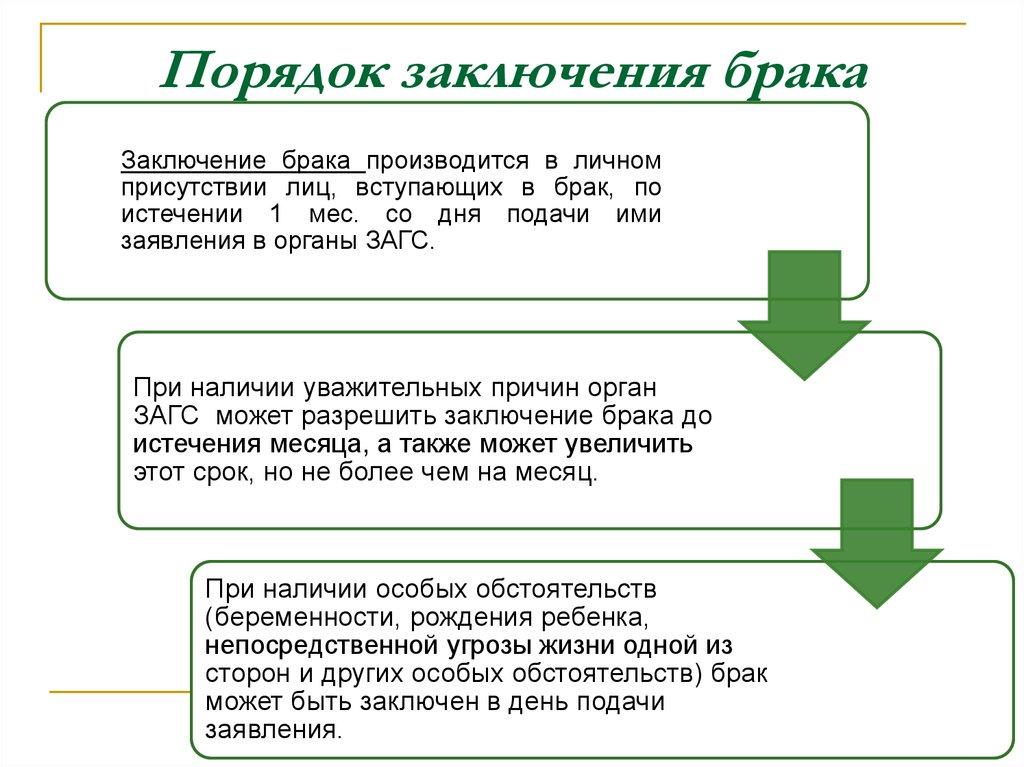 Учитель предлагает классу разделиться на мини – группы и с опорой на раздаточный материал – выдержки из Семейного кодекса РФ, подготовить информацию об условиях заключения и расторжения брака (приложение 1). Работая в группе, обучающиеся презентуют итоги своей работы иоформляют в таблицу.4. Права и обязанности супругов. Брачный договор. Работа в группах. Группа 1. Организуется работа с раздаточным материалом – выдержками из Семейного кодекса РФ (приложение 2). Обучающиеся фиксируют в тетради основные права и обязанности супругов.Права супругов.1.Право на выбор рода занятий и профессии, места пребывания и места жительства.2. Право на выбор фамилии.3. Равные права родителей в воспитании детей.4.Супруги имеют равные права на общую, совместную собственность, т.е. имущество.5.Право каждого из супругов на собственность, приобретенную до брака.
6.Возможность выплаты алиментов на супруга.7.Возможность заключения брачного договора.Обязанности супругов.1.Содействовать благополучию и укреплению семьи.2.Заботиться о благосостоянии своих детей.3.Оказывать друг другу материальную и моральную поддержку.4.Платить алименты на содержание детей.Собственность супруговЛичная собственность-имущество, принадлежащее до вступления в брак-имущество, полученное в дар или по наследству- вещи индивидуального пользованияСовместная собственность-имущество, нажитое во время брака-зарплата, пенсии, пособия-квартиры, дачи, автомобили-ценные бумаги и вклады в банке-доходы от предпринимательской деятельности-предприятия.Группа 2. Организуется работа с раздаточным материалом – выдержками из Семейного кодекса РФ (приложение 3). С помощью брачного договора устанавливается договорной режим имущества супругов.Брачный договор – соглашение лиц, вступающих в брак, или соглашение супругов, определяющее имущественные права и обязанности супругов в браке или в случае его расторжения. С помощью брачного  договора регулируются имущественные отношения лиц как до заключения брака, так и между супругами, находящимися в браке.Брачный договор регулирует:а) права и обязанности по взаимному содержаниюб) способы участия в доходах друг другав) порядок несения каждым из них семейных расходовг) имущество, которое будет передано каждому из супругов в случае расторжения бракаЗадание: самостоятельно изучите выдержки из Семейного кодекса РФ и назовите основные требования к заключению брачного договора. 1. Письменное оформление.2. Нотариальное оформление.3. Регулирует только имущественные отношения.4. Не может содержать положения, нарушающие конституционные права граждан.5. Права и обязанности родителей и детейУчитель объясняет права и обязанности ребенка и родителей. По ходу объяснения обучающиеся фиксируют данные в таблицу. IV. Систематизация и обобщение новых знаний, умений и навыковРабота с заданиями (приложение 4).Ответы
1. 21112
2. 235
3. 356
4. 123
5. 35
6. 135
7. 123V. Итоги урока Отметить работу обучающихся на уроке.Заключительное слово учителяСемья остается высшей ценностью, чтобы укреплять ее позиции правительством принимаются меры государственной поддержки семьи. Какие из них вы знаете? И вместе с тем семья- это любовь, доверие, уважение и большой труд, который требует подготовки, мудрости, высокой духовной культуры, а закончить урок мне хотелось бы словами Н. Бердяева: “ Семья - взаимное несение тягот и школа жертвенности”.VI. Домашнее заданиеДля всех: 1. Учить § 242. Решить правовые задачи:1. Гражданка Н., разведясь со своим мужем А., самостоятельно воспитывает четырехлетнюю дочь, которая проживает вместе с ней. Бывший муж А.  –отец девочки – женился и проживает вместе с новой супругой. Гражданка Н. под предлогом опасений за психическое здоровье дочери препятствует её встречам с отцом. Нарушает ли гражданка Н права несовершеннолетнего ребёнка? Свой ответ обоснуйте. Используя обществоведческие знания, назовите любые четыре права ребёнка, закреплённые в Семейном кодексе РФ.2. Вступающие в брак Роман и Полина решили заключить брачный договор. Роман настаивал на включении в договор пункта, запрещающего жене уезжать из города, страны без сопровождения мужа. Нотариус отказался удостоверять брачный договор именно из – за этого пункта. Правомерны ли действия нотариуса? Ответ поясните. Назовите любые два аспекта отношений между супругами, которые могут быть определены в брачном договоре.Задания на выбор:3. Подготовить презентацию на тему: «Семейное право»4. Творческое задание: агит-плакат на тему: «Семья- самая великая ценность»  ⁕Опережающее индивидуальное задание:Заполните таблицу «Две процедуры расторжения брака» (ст.20 СК РФ)VII. Рефлексия  Сегодня я узнал…Было интересно…Теперь я могу…  Меня удивило…Литература1. Базовый учебник: Обществознание: учебник для 10 класса общеобразовательных учреждений /под ред. Боголюбова Л. Н., Лазебниковой А. Ю., Телюкиной М. Ю..- М.: «Просвещение», 20212. Певцова Е.А. Право: основы правовой культуры: учебник для 10 классов общеобразовательных учреждений. Базовый и углубленный уровни в 2 ч. Ч.1/. Е.А. Певцова – М.: ООО «Русское слово – учебник», 2017. – 151 -162 c. – (Инновационная школа)3. Семейный кодекс РФ №223-ФЗ от 18.12.2006г.: Принят ГД ФС РФ 08.12.1995г. (в ред. от 03.06.2006г.)Приложение 1Глава 3.  УСЛОВИЯ И ПОРЯДОК ЗАКЛЮЧЕНИЯ БРАКАСтатья 10. Заключение бракаБрак заключается в органах записи актов гражданского состояния.Права и обязанности супругов возникают со дня государственной регистрации заключения брака в органах записи актов гражданского состояния.Статья 11. Порядок заключения брака1.        Заключение брака производится в личном присутствии лиц, вступающих в брак, по истечении месяца со дня подачи ими заявления в органы записи актов гражданского состояния.При наличии уважительных причин орган записи актов гражданского состояния по месту государственной регистрации заключения брака может разрешить заключение брака до истечения месяца, также может увеличить этот срок, но не более чем на месяц.При наличии особых обстоятельств (беременности, рождения ребенка, непосредственной угрозы жизни одной из сторон и других особых обстоятельств) брак может быть заключен в день подачи заявления.Государственная регистрация заключения брака производится в порядке, установленном для государственной регистрации актов гражданского состояния.Отказ органа записи актов гражданского состояния в регистрации брака может быть обжалован в суд лицами, желающими вступить в брак (одним из них).Статья 12. Условия заключения бракаДля заключения брака необходимы взаимное добровольное согласие мужчины и женщины, вступающих в брак, и достижение ими брачного возраста.Брак не может быть заключен при наличии обстоятельств, указанных в статье 14 настоящего Кодекса.Статья 13. Брачный возрастБрачный возраст устанавливается в восемнадцать лет.При наличии уважительных причин органы местного самоуправления по месту жительства лиц, желающих вступить в брак, вправе по просьбе данных лиц разрешить вступить в брак лицам, достигшим возраста шестнадцати лет (в ред. Федерального закона от 15.11.97 № 140- З).Порядок и условия, при наличии которых вступление в брак в виде исключения с учетом особых обстоятельств может быть разрешено до достижения возраста шестнадцати лет, могут быть установлены законами субъектов Российской Федерации.Статья 14. Обстоятельства, препятствующие заключению бракаНе допускается заключение брака между:лицами, из которых хотя бы одно лицо уже состоит в другом зарегистрированном браке;близкими родственниками (родственниками по прямой восходящей и нисходящей линии (родителями и детьми, дедушкой, бабушкой и внуками), полнородными и неполнородными (имеющими общих отца или мать) братьями и сестрами);усыновителями и усыновленными;лицами, из которых хотя бы одно лицо признано судом недееспособным вследствие психического расстройства.Приложение 2Глава 6. ЛИЧНЫЕ ПРАВА И ОБЯЗАННОСТИ СУПРУГОВСтатья 31. Равенство супругов в семьеКаждый из супругов свободен в выборе рода занятий, профессии, мест пребывания и жительства.Вопросы материнства, отцовства, воспитания, образования детей и другие вопросы жизни семьи решаются супругами совместно исходя из принципа равенства супругов.Супруги обязаны строить свои отношения в семье на основе взаимоуважения и взаимопомощи, содействовать благополучию и укреплению семьи, заботиться о благосостоянии и развитии своих детей.Статья  32. Право выбора супругами фамилии                                                   1. Супруги по своему желанию выбирают при заключении брака фамилию одного из них в качестве общей фамилии, либо каждый из супругов сохраняет свою добрачную фамилию, либо, если иное не предусмотрено законами субъектов Российской Федерации, присоединяет к своей фамилии фамилию другого супруга. Соединение фамилий не допускается, если добрачная фамилия хотя бы одного из супругов является двойной. Перемена фамилии одним из супругов не влечет за собой перемену фамилии другого супруга. В случае расторжения брака супруги вправе сохранить общую фамилию или восстановить свои добрачные фамилии.Глава 7. ЗАКОННЫЙ РЕЖИМ ИМУЩЕСТВА СУПРУГОВСтатья 34. Совместная собственность супругов1.Имущество, нажитое супругами во время брака, является и совместной собственностью.2. К имуществу, нажитому супругами во время брака (общему имуществу супругов), относятся доходы каждого из супругов от трудовой деятельности, предпринимательской деятельности и результатов интеллектуальной деятельности, полученные ими пенсии, пособия, а также иные денежные выплаты, не имеющие специального целевого назначения (суммы материальной помощи, суммы, выплаченные в возмещение ущерба в связи с утратой трудоспособности вследствие увечья либо иного повреждения здоровья, и другие). Общим имуществом супругов являются также приобретенные за счет общих доходов супругов движимые и недвижимые вещи, ценные бумаги, паи, вклады, доли в капитале, внесенные в кредитные учреждения или в иные коммерческие организации, и любое другое нажитое супругами в период брака имущество независимо оттого, на имя кого из супругов оно приобретено либо на имя кого или кем из супругов внесены денежные средства.3.Право на общее имущество супругов принадлежит также супругу, который в период брака осуществлял ведение домашнего хозяйства, уход за детьми или по другим уважительным причинам не имел самостоятельного доходаСтатья 35. Владение, пользование и распоряжение общим имуществом супругов Владение, пользование и распоряжение общим имуществом супругов осуществляются по обоюдному согласию супругов.Статья 36. Собственность каждого из супругов1.Имущество, принадлежавшее каждому из супругов до вступления в брак, а также имущество, полученное одним из супругов во время брака в дар, в порядке наследования или по иным безвозмездным сделкам (имущество каждого из супругов), является его собственностью.2.Вещи индивидуального пользования (одежда, обувь и другие), за исключением драгоценностей и других предметов роскоши, хотя и приобретенные в период брака за счет общих средств супругов, признаются собственностью того супруга, который ими пользовался.Статья 37. Признание имущества каждого из супругов их совместной собственностьюИмущество каждого из супругов может быть признано их совместной собственностью, если будет установлено, что в период брака за счет общего имущества супругов или имущества каждого из супругов, либо труда одного из супругов были произведены вложения, значительно увеличивающие стоимость этого имущества (капитальный ремонт, реконструкция, переоборудование и другие).Приложение 3Глава 8. ДОГОВОРНЫЙ РЕЖИМ ИМУЩЕСТВА СУПРУГОВ.                                 Статья 40. Брачный договорБрачным договором признается соглашение лиц, вступающих в брак, или соглашение супругов, определяющее имущественные права и обязанности супругов в браке и (или) в случае его расторжения.Статья 41. Заключение брачного договораБрачный договор заключается в письменной форме и подлежит нотариальному удостоверению.Статья 42. Содержание брачного договора1. Брачным договором супруги вправе изменить установленный законом режим совместной собственности (статья 34 настоящего Кодекса), установить режим совместной, долевой или раздельной собственности на все имущество супругов, на его отдельные виды или на имущество каждого из супругов.Брачный договор может быть заключен как в отношении имеющегося, так и в отношении будущего имущества супругов.Супруги вправе определить в брачном договоре свои права и обязанности по взаимному содержанию, способы участия в доходах друг друга, порядок несения каждым из них семейных расходов; определить имущество, которое будет передано каждому из супругов в случае расторжения брака, а также включить в брачный договор любые иные положения, касающиеся имущественных отношений супругов.Права и обязанности, предусмотренные брачным договором, могут ограничиваться определенными сроками либо ставиться в зависимость от наступления или от ненаступления определенных условий. Брачный договор не может ограничивать правоспособность или дееспособность супругов, их право на обращение в суд за зашитой своих прав; регулировать личные неимущественные   отношения   между  супругами,   права   и обязанности супругов в отношении детей; предусматривать положения, ограничивающие право нетрудоспособного нуждающегося супруга на получение содержания; содержать другие условия, которые ставят одного из супругов в крайне неблагоприятное положение или противоречат основным началам семейного законодательства.Приложение 4ПРОВЕРОЧНЫЕ ЗАДАНИЯ ПО ТЕМЕ: «СЕМЕЙНОЕ ПРАВО»1. Установите соответствие между условиями и законными возможностями расторжения брака, которые они обуславливают: к каждой позиции, данной в первом столбце, подберите соответствующую позицию из второго столбца.
Условия расторжения брака:А) при взаимном согласии супругов, имеющих общих несовершеннолетних детей
Б) по заявлению одного из супругов, если другой признан судом безвестно отсутствующимВ) при взаимном согласии супругов, не имеющих общих несовершеннолетних детейГ) по заявлению одного из супругов, если другой признан судом недееспособнымД) при отсутствии согласия одного из супругов на расторжение брака
Законные возможности расторжения брака1. В органах ЗАГС2. В судебном порядке2. Супруги К. составили брачный договор. При его нотариальном удостоверении выяснилось, что не все условия, предложенные супругами К., могут быть внесены. Какие условия не могут быть включены в этот брачный договор? Запишите цифры, под которыми они указаны.1. Земельный участок, приобретённый женой до вступления в брак, в период брака и в случае его расторжения является совместной собственностью супругов2. Муж обязывает жену оставить работу в университете и заниматься ведением домашнего хозяйства за то, что предоставляет ей содержание
3. В случае развода супругов их ребёнок остаётся с матерью4. Ювелирные украшения, приобретённые супругами во время брака, являются во время брака и в случае его расторжения собственностью жены5. Муж обязывает супругу не вести праздного образа жизни6. Автомобиль, приобретённый супругами во время брака, является  в период брака совместной собственностью супругов, а в случае его расторжения – собственностью мужа.3. Какие ситуации регулируются нормами семейного права? Запишите цифры, под которыми они указаны.1. Отец, являющийся владельцем фирмы, принял на работу своего сына2. Брат и сестра создали семейное предприятие по проведению свадебных торжеств3. Мать, злоупотребляющая алкогольными напитками, была лишена родительских прав4. Отчим подарил пасынку автомобиль5. Супруги по соглашению произвели раздел общего имущества
6. Орган опеки и попечительства предъявил иск о взыскании алиментов на несовершеннолетнего сына к его родителям4. Граждане РФ Мария и Петр решили заключить брачный контракт перед вступлением в брак. Какие пункты они имеют право в него включить? Запишите цифры, под которыми они указаны.1. Порядок несения супругами семейных расходов2. Установление договорного режима семейной собственности3. Способы участия супругов в доходах друг друга4. Обязательное совместное проживание супруги вместе с мужем5. Обязательство супруги уволиться с работы и заниматься домашним хозяйством5. В каких из представленных ситуаций, расторжение брака осуществляется только в судебном порядке? Запишите цифры, под которыми они указаны.1. Людмила Т подала заявление на развод, Её супруг был осужден за совершение преступления и приговорен к лишению свободы на пять лет2. Супруги С решили развестись. У Ивана С есть десятилетняя сын от предыдущего брака, не усыновленный его супругой3. Алена и Тимофей П разводятся. У них две дочки – девяти и одиннадцати лет4. Супруги А не имеют общих детей. Они выразили взаимное согласие на расторжение брака5. Мария Р настаивает на разводе, но ее супруг принципиально не согласен на развод6. Сын Василия и Татьяны служит в армии. Родители решили развестись6. Выберите верные суждения о семейном праве в РФ и запишите цифры, под которыми они указаны. Цифры укажите в порядке возрастания.1) Семейное право регулирует имущественные и личные неимущественные отношения между членами семьи.2) Брак приостанавливается вследствие объявления органом ЗАГС одного из супругов умершим.3) Брак заключается в органах записи актов гражданского состояния (ЗАГС).4) Законный режим имущества супругов устанавливается только брачным договором.5) Родители обязаны предоставлять содержание своим несовершеннолетним детям.7. Граждане РФ Ирина и Николай решили заключить брачный договор. Какие отношения супругов согласно семейному законодательству РФ могут быть объектом регулирования брачного договора? Запишите цифры, под которыми они указаны.1) порядок несения каждым супругом семейных расходов2) права и обязанности по взаимному содержанию3) способы участия в доходах друг друга4) права и обязанности супругов в отношении детей5) выбор места жительства6) распределение домашних обязанностейУсловия заключения бракаУсловия расторжения брака1.Достижение брачного возраста
2. Отсутствие родственных связей
3. Отсутствие предыдущего не расторгнутого бракаЗАГС:1.Отсутсвтие совместных несовершеннолетних детей2. Отсутствие имущественных разногласий
3. Наличие судебного приговора одному из супругов сроком более 3 лет
4. Наличие безвестно отсутствующего супругаПрава родителейОбязанности родителей1.Право на общение с ребенком2.Определять имя, отчество, фамилию, местожительство своих детей1.Несут ответственность за воспитание и развитие своих детей2.Обязаны обеспечить получение детьми основного общего образования3.Защищать права и интересы детейПрава детейОбязанности детей1.Имеет право быть заслушанным  в ходе судебного заседания (с 10-ти лет).2.Право на имя и гражданство.3.Жить и воспитываться в семье4.На общение с родителями и другими близкими родственниками.5.Выражать свое мнение.6.На содержание (алименты)7.На заработанные ими средства1. Обязанность трудоспособных детей заботиться о нетрудоспособных родителях.Расторжение бракаРасторжение бракаВ органах ЗАГСВ суде-супруги не имеют общих детей-признан судом безвестно отсутствующим-признан судом недееспособным-осужден к лишению свободы на срок свыше 3-х лет-супруги имеют общих несовершеннолетних детей-один из супругов уклоняется от развода в органах ЗАГСа-суд установил невозможность дальнейшей совместной жизни супругов и сохранение семьи- имеет место спор между супругами по разделу имущества